              ҠАРАР                                                                                                   РЕШЕНИЕО внесении изменений в решение Совета сельского поселения Слаковский сельсовет муниципального района  Альшеевский район Республики Башкортостан от 24 декабря 2019 года № 34  «О бюджете сельского поселения Слаковский муниципального района Альшеевский район Республики Башкортостан на 2020 год и на плановый период 2021 и 2022 годов»Совет сельского поселения Слаковский сельсовет муниципального района Альшеевский район  Республики Башкортостан решил:1. Внести в решение Совета сельского поселения Слаковский сельсовет муниципального района Альшеевский район Республики Башкортостан  № 34  от 24 декабря 2019 года «О бюджете сельского поселения Слаковский сельсовет муниципального района Альшеевский район Республики Башкортостан на 2020 год и на плановый период 2021 и 2022 годов» следующие изменения:1.1. В подпункте 1 пункта 1 цифры и слова «2 658 500 рублей» заменить   цифрами и словами  «2 688 000  рублей»;       1.2. В подпункте 2 пункта 1 цифры и слова «2 658 500 рублей» заменить   цифрами и словами  «2 879 316,59 рублей»;                 1.3.  В подпункте 3 пункта 1 цифры и слова «0,0 тыс.рублей»  заменить  цифрами и словами «191 316,59  рублей»;1.4. Добавить приложение № 1  со следующим названием:    «Источники финансирования дефицита бюджета сельского поселения Слаковский сельсовет муниципального района Альшеевский район Республики Башкортостан на 2020 год»1.5.  Приложения № 1-10 считать соответственно приложениями № 2-11;1.6.  Приложение 4, 6, 8, 10   изложить в новой редакции.2. Администрации сельского поселения Слаковский сельсовет муниципального района Альшеевский район  Республики Башкортостан обеспечить внесение  уточнений в сводную бюджетную роспись бюджета муниципального района Альшеевский район Республики Башкортостан  на 2020 год.3. Контроль за исполнением настоящего решения оставляю за собой.          Глава сельского поселения                                                                   М.М. Мухтасимовс.Слакот ____ августа   2020 года№  59БашКортостан  республика hыӘлшӘй  районыМУНИЦИПАЛЬ  РАЙОНЫНЫЫслак  АУЫЛСОВЕТЫ  АУЫЛБИЛӘМӘЕ ХАКИМИЯТЕ452104,   Ыслак   ауылы,    Yзә^к   урам,   2Тел.  (347254)    3-58-09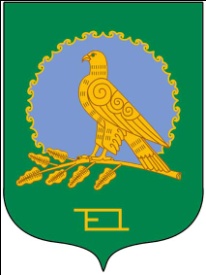 СОВЕТСЕЛЬСКОГО ПОСЕЛЕНИЯсЛАКОВСКИЙ СЕЛЬСОВЕТМУНИЦИПАЛЬНОГО  РАЙОНААльшеевский  райоНРеспубликИ  Башкортостан452104   с. Слак,  ул. .Центральная,   2Тел. :  (347254)    32-58-09Приложение 1Приложение 1Приложение 1Приложение 1к решению Совета  сельского поселения Слаковский сельсовет муниципального района Альшеевский район Республики Башкортостан «О бюджете сельского поселенияк решению Совета  сельского поселения Слаковский сельсовет муниципального района Альшеевский район Республики Башкортостан «О бюджете сельского поселенияк решению Совета  сельского поселения Слаковский сельсовет муниципального района Альшеевский район Республики Башкортостан «О бюджете сельского поселенияк решению Совета  сельского поселения Слаковский сельсовет муниципального района Альшеевский район Республики Башкортостан «О бюджете сельского поселенияСлаковский сельсовет муниципальногорайона Альшеевский район Республики Слаковский сельсовет муниципальногорайона Альшеевский район Республики Слаковский сельсовет муниципальногорайона Альшеевский район Республики Слаковский сельсовет муниципальногорайона Альшеевский район Республики Башкортостан на 2020 год и на плановый период 2021 и 2022 годов»Башкортостан на 2020 год и на плановый период 2021 и 2022 годов»Башкортостан на 2020 год и на плановый период 2021 и 2022 годов»Башкортостан на 2020 год и на плановый период 2021 и 2022 годов»Источники финансирования дефицита бюджета  сельского поселения Слаковский сельсовет муниципального  района Альшеевский район 
Республики Башкортостан на 2020 годИсточники финансирования дефицита бюджета  сельского поселения Слаковский сельсовет муниципального  района Альшеевский район 
Республики Башкортостан на 2020 годИсточники финансирования дефицита бюджета  сельского поселения Слаковский сельсовет муниципального  района Альшеевский район 
Республики Башкортостан на 2020 годИсточники финансирования дефицита бюджета  сельского поселения Слаковский сельсовет муниципального  района Альшеевский район 
Республики Башкортостан на 2020 годИсточники финансирования дефицита бюджета  сельского поселения Слаковский сельсовет муниципального  района Альшеевский район 
Республики Башкортостан на 2020 годИсточники финансирования дефицита бюджета  сельского поселения Слаковский сельсовет муниципального  района Альшеевский район 
Республики Башкортостан на 2020 год(в рублях)Код группы, подгруппы, статьи и вида источников финансирования дефицита бюджетаНаименованиеСумма               (+ увеличение,         - уменьшение)123ВСЕГО191 316,59  01 00 00 00 00 0000 000ИСТОЧНИКИ ВНУТРЕННЕГО ФИНАНСИРОВАНИЯ ДЕФИЦИТОВ БЮДЖЕТОВ191 316,59  01 05 00 00 00 0000 000Изменение остатков средств на счетах по учету средств бюджетов191 316,59  01 05 02 01 10 0000 000Изменение прочих остатков денежных средств бюджетов муниципальных районов191 316,59  